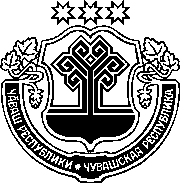 ЗаконЧувашской РеспубликиО внесении изменений В Закон Чувашской Республики "О вопросах налогового регулирования в Чувашской Республике, отнесенных законодательством Российской Федерации о налогах и сборах к ведению субъектов Российской Федерации"ПринятГосударственным СоветомЧувашской Республики10 октября 2019 годаСтатья 1 Внести в Закон Чувашской Республики от 23 июля 2001 года № 38 "О вопросах налогового регулирования в Чувашской Республике, отнесенных законодательством Российской Федерации о налогах и сборах к ведению субъектов Российской Федерации" (Ведомости Государственного Совета Чувашской Республики, 2001, № 42, 45; 2002, № 46, 49, 52; 2003, 
№ 54, 57; 2004, № 59, 61; 2005, № 64, 65; 2006, № 72; 2007, № 73, 74; 2008, № 76; 2009, № 80, 82; 2010, № 87; 2011, № 90, 91; 2012, № 96; газета "Республика", 2012, 5 октября; Собрание законодательства Чувашской Республики, 2013, № 3, 10; 2014, № 9, 11; 2015, № 6, 10; 2016, № 6, 11; 2017, 
№ 11; газета "Республика", 2018, 21 февраля, 19 сентября; 2019, 20 февраля) следующие изменения:в статье 19.1:а) абзац первый пункта 2 изложить в следующей редакции:"2. Уплата авансовых платежей производится не позднее 5-го числа второго месяца, следующего за отчетным периодом.";б) в пункте 3 слова "(налоговые расчеты по авансовым платежам)" исключить; абзац третий пункта 4 статьи 22 после слов "в бюджеты бюджетной системы Российской Федерации" дополнить словами "(включая пени, штрафы)";в статье 23:а) пункт 1.1 после слов "в отношении имущества," дополнить словами "созданного (приобретенного) в рамках реализации соглашения об осуществлении деятельности на территории опережающего социально-экономического развития,"; б) абзац второй пункта 4 после слов "в бюджеты бюджетной системы Российской Федерации" дополнить словами "(включая пени, штрафы)";пункт 2 статьи 38 изложить в следующей редакции:"2. Сумма транспортного налога, исчисленная по итогам налогового периода, уплачивается организациями не позднее 10 февраля года, следующего за истекшим налоговым периодом."; абзац шестой пункта 4 статьи 39 после слов "в бюджеты бюджетной системы Российской Федерации" дополнить словами "(включая пени, штрафы)";в статье 39.1:а) абзац второй пункта 1 после слов "в бюджеты бюджетной системы Российской Федерации" дополнить словами "(включая пени, штрафы)";б) абзац второй пункта 3 после слов "в бюджеты бюджетной системы Российской Федерации" дополнить словами "(включая пени, штрафы)";7) в статье 39.2:а) таблицу изложить в следующей редакции: б) абзац пятый после слов "в бюджеты бюджетной системы Российской Федерации" дополнить словами "(включая пени, штрафы)";8) в пункте 6 статьи 47:а) абзац второй после слов "в бюджеты бюджетной системы Российской Федерации" дополнить словами "(включая пени, штрафы)";б) в абзаце шестом слова "пониженных налоговых ставок" заменить словами "пониженной налоговой ставки", слово "установленных" заменить словом "установленной"; 9) дополнить статьей 47.1 следующего содержания:"Статья 47.1. Инвестиционный налоговый вычет 1. Инвестиционный налоговый вычет в отношении расходов налогоплательщика, указанных в подпунктах 1 и 2 пункта 2 статьи 2861 Налогового кодекса Российской Федерации (далее – налоговый вычет), вправе применять организации, указанные в статье 61 Закона Чувашской Республики от 25 мая 2004 года № 8 "О государственной поддержке инвестиционной деятельности в Чувашской Республике", за исключением организаций, применяющих пониженную ставку налога на прибыль организаций, установленную статьей 47 настоящего Закона.2. Размер налогового вычета текущего налогового (отчетного) периода составляет 50 процентов суммы расходов текущего периода, указанных в абзаце втором пункта 1 статьи 257 Налогового кодекса Российской Федерации, и (или) 50 процентов суммы расходов текущего периода на цели, указанные в пункте 2 статьи 257 Налогового кодекса Российской Федерации (за исключением расходов на ликвидацию основных средств), и не может превышать предельную величину налогового вычета.3. Размер ставки налога на прибыль организаций для определения предельной величины налогового вычета составляет 8,5 процента.4. Право на применение налогового вычета, предусмотренное пунктом 1 настоящей статьи, предоставляется организациям в отношении объектов основных средств, ранее не бывших в употреблении (эксплуатации), созданных (приобретенных) в рамках реализации инвестиционного договора, заключенного между Кабинетом Министров Чувашской Республики или уполномоченным органом исполнительной власти и организацией при представлении ею одобренного Советом по инвестиционной политике инвестиционного проекта, на сумму более 50 млн. рублей. Инвестиционный договор представляется организацией в налоговый орган по месту постановки на налоговый учет в срок, установленный Налоговым кодексом Российской 
Федерации для представления налоговой декларации по налогу на прибыль организаций (налогового расчета по авансовым платежам по налогу на прибыль организаций).5. Сумма расходов организации, указанная в пункте 2 настоящей статьи, превышающая в налоговом (отчетном) периоде предельную величину налогового вычета, может быть учтена при определении налогового вычета 
в последующих налоговых (отчетных) периодах в пределах не более пяти последовательных налоговых периодов, включая налоговый период, в котором введен в эксплуатацию объект основных средств либо изменена первоначальная стоимость объекта основных средств, в отношении которого организация воспользовалась правом на применение налогового вычета.6. Организация утрачивает право на применение налогового вычета 
в случае расторжения заключенного с организацией инвестиционного договора с 1-го числа налогового периода, в котором расторгнут инвестиционный договор.".Статья 21. Настоящий Закон вступает в силу не ранее чем по истечении одного месяца со дня его официального опубликования и не ранее первого числа очередного налогового периода по соответствующему налогу, за исключением положений, для которых настоящей статьей установлены иные сроки вступления в силу.2. Пункт 7 статьи 1 настоящего Закона вступает в силу не ранее чем по истечении одного месяца со дня его официального опубликования и распространяется на правоотношения, возникшие с 1 января 2019 года.3. Пункт 4 статьи 1 настоящего Закона вступает в силу с 1 января 2021 года.г. Чебоксары11 октября 2019 года№ 68"№п/пВиды предпринимательской деятельности по Общероссийскому классификатору видов экономической деятельности (ОКВЭД2) ОК 029-2014 (КДЕС Ред. 2)Код по ОКВЭД2 ОК 029-2014 
(КДЕС Ред. 2)1231.Сельское, лесное хозяйство, охота, рыболовство и рыбоводствоРаздел А2.Обрабатывающие производстваРаздел С 3.Деятельность по уходу с обеспечением проживания874.Предоставление социальных услуг без обеспечения проживания 885.Научные исследования и разработки в области естественных и технических наук72.16.Научные исследования и разработки в области общественных и гуманитарных наук72.27.Деятельность специализированная в области дизайна74.108.Деятельность в области фотографии74.209.Деятельность по уборке квартир и частных домов81.21.110.Организация обрядов (свадеб, юбилеев), в том числе музыкальное сопровождение 93.29.311.Ремонт компьютеров и периферийного компьютерного оборудования95.1112.Ремонт электронной бытовой техники95.2113.Ремонт бытовых приборов, домашнего и садового инвентаря95.2214.Ремонт мебели и предметов домашнего обихода95.2415.Ремонт часов95.25.116.Стирка и химическая чистка текстильных и меховых изделий96.0117.Предоставление услуг парикмахерскими и салонами красоты96.0218.Предоставление прочих персональных услуг, не включенных в другие группировки96.09";ГлаваЧувашской РеспубликиМ. Игнатьев